от 28 февраля 2023 года  № 166Заслушав отчет главы администрации муниципального образования Красноозерное сельское поселение об итогах социально-экономического развития муниципального образования Красноозерное сельское поселение за 2022 год и задачах на 2023 год, Совет депутатов муниципального образования Красноозерное сельское поселение РЕШИЛ:1. Утвердить отчёт главы администрации муниципального образования Красноозерное сельское поселение об итогах социально-экономического развития муниципального образования Красноозерное сельское поселение за 2022 год и задачах на 2023 год. 2. Признать работу администрации муниципального образования Красноозерное сельское поселение Приозерского муниципального района Ленинградской области по результатам ежегодного отчета за 2022 год удовлетворительной.Глава муниципального образования                                                 М.И. КаппушевИсп. Максимова Е.А.., тел. 8(813-79)67-516Разослано: дело – 2, прокуратура-1Приложение 1к решению Совета депутатовмуниципального образованияКрасноозерное сельское поселениемуниципального образованияПриозерский муниципальный районЛенинградской областиот 28 февраля 2023 года № 166Отчет об итогах социально-экономического развития муниципального образования Красноозерное сельское поселение за 2022 год и о планах на 2023 годДеятельность и работа органов местного самоуправления муниципального образования Красноозерное сельское поселение в 2022 году была построена на принципах исполнения полномочий, предусмотренных Федеральным законом Российской федерации от 6 октября 2003 года № 131-ФЗ «Об общих принципах местного самоуправления в Российской Федерации».Это решение таких вопросов местного значения как:- благоустройство территорий населенных пунктов,-  развитие социальной инфраструктуры;- организация работы коммунальной инфраструктуры;- организация работы учреждений культуры и спорта;- работа с молодежью;- работа с предпринимателями, в том числе по созданию новых рабочих мест;-  исполнение бюджета поселения;- улучшение жилищных условий для малообеспеченных групп населения;- выполнение других мероприятий по обеспечению жизнедеятельности поселения   Главным событием 2022 года в общественно-политической сфере стало проведение специальной военной операции на Украине. Администрацией поселения проводились мероприятия по призыву добровольцев, а также были проведены мобилизационные мероприятия.   25 ноября 2022 года проведен сход граждан по вопросу выбора старосты в д. Светлое, решением Совета депутатов в соответствии с протоколом схода граждан утверждена старостой д. Светлое - Бурдакова Лидия Евгеньевна.Красноозерное сельское поселение имеет площадь – 232 кв.км.   В состав муниципального образования Красноозерное сельское поселение входят пять населенных пунктов: д. Красноозерное, д. Васильево, д. Четверяково, д. Светлое, д. Силино.   Административным центром муниципального образования является д. Красноозерное.    Численность проживающего на территории поселения населения на 31 декабря 2022 года по результатам переписи населения 2021 года составила 993 человека.   Демографическая ситуация на территории муниципального образования в 2022 году  характеризуется следующими показателями:  родилось  – 4 человека, умерло – 12  человек. В Красноозерненской ООШ проходит обучение 57 учащихся, детский сад посещают 47 детей.Социальная инфраструктура На территории поселения расположены и осуществляют свою деятельность:- общеобразовательная школа на 150 мест;- детский сад на 90 мест;-  отделение почты России;- храм Рождества Христова;- радиоастрономическая обсерватория «Светлое»;- дом Культуры- три горнолыжных курорта, пять загородных отелей и баз отдыха;- столовая АО ЗП «Красноозерное»;- объекты малого бизнеса: салон красоты, магазины продовольственного и хозяйственного назначения, сетевой магазин «Магнит»;- фельдшерско-акушерский пункт;- отделение многофункционального центра Ленинградской области;- общественная баня;- отделение интернет- магазина «Ozon»Коммунальная инфраструктура В поселении:Автомобильных дорог общего пользования местного значения - 42.478 км. из них:-  с асфальтобетонным покрытием – 10,226 км; грунтовые - 32,252 км;Сетей уличного освещения -   8.925 кмВодопроводных сетей –9,86 км. из них:-  д. Красноозерное - 6,5 км. - д. Светлое - 3,36 км; Артезианских скважин – 3:-  д. Красноозерное -2   шт., - д. Светлое – 1 шт.  Станций водоподготовки – 1 шт.; Газовая котельная – 1 шт.;   Управление многоквартирными домами осуществляют две организации: ЗАО «ТВЭЛОблСервис» и ТСЖ «Светлана». На обслуживании управляющих компаний и ТСЖ находится – 8 многоквартирных домов.Ресурсоснабжающие организации:Водоснабжение, водоотведение - ГУП «ЛенОблВодоканал»Теплоснабжение - ООО «ОблСервис»Электроснабжение - ПАО «Ленэнерго»Газоснабжение - АО «Газпром газораспределение Ленинградская область» филиал в г. ВыборгеАдминистративная работа      Осуществлением поставленных перед администрацией задач занимались 5 муниципальных служащих и работник военно-учетного стола.    Администрация поселения работает как с населением, так и с сотрудниками отделов администрации района, решая многие важные вопросы. Ответы на запросы, подготовка отчетов, взаимодействие с органами прокуратуры, полиции, Роспотребнадзора, работа комиссий – все это занимает наибольший объем рабочего времени.   Важным моментом в работе администрации является работа с обращениями граждан.                          В 2022 году рассмотрено 55 письменных обращений граждан. Из общего числа обращений в администрацию поселения доставлено лично – 46, из них принято по средствам электронного документооборота – 9. Наибольшее число из них составили обращения по вопросам землепользования. Так же по вопросам связанными с проблемами автомобильных дорог, обращению с ТКО, уличному освещению, ненадлежащего качества воды. Кроме того, к главе администрации поступают устные обращения граждан. Еженедельно ведётся личный приём граждан главой администрации по вторникам с 09.00 до 18,00 часов, специалистами администрации каждый вторник и четверг. Приём ведется и в другое неустановленное расписанием время.      В администрацию поселения жители обращаются за разъяснением волнующих их вопросов, таких как: продление сроков пользования земельными участками, состояние дорог в поселении, благоустройство дворовых территорий, содержание и эксплуатация жилого фонда, выдача справок и выписок по различным вопросам.       Проводится работа с обращениями на интернет-платформе обратной связи (ПОС), а также в социальных группах и мессенджерах муниципального образования. Одной из главных задач при организации работы с обращениями граждан является принятие мер по недопущению фактов нарушения сроков рассмотрения обращений, усиление требовательности к исполнителям и ответственность всех должностных лиц за соблюдением порядка рассмотрения обращений и подготовки ответов.    Кроме обращений граждан в администрацию поступали письма, запросы от организаций, учреждений, предприятий по самым различным вопросам.  За 2022 год, в администрацию поступило 429 входящих документа, в системе электронного документооборота – более 1000 документов, исходящих – 793.      Выдано за год - 74 справки по запросам различных структур, социально-бытовые характеристики -19.        Проведено 3 публичных слушания с участием граждан.   Администрацией в рамках нормотворческой деятельности за отчетный период было издано 426 постановлений, из них 132 муниципальных нормативных правовых актов; 40 распоряжений по основной деятельности администрации и 149 - по личному составу.   Все проекты НПА и уже утвержденные НПА проходят антикоррупционную экспертизу в администрации, а также направляются в Приозерскую городскую прокуратуру для правовой экспертизы.        Все муниципальные нормативные правовые акты, затрагивающие интересы жителей нашего поселения предоставляются в регистр Ленинградской области для дальнейшего размещения в сети Интернет и размещаются на официальном сайте муниципального образования. Нормативные правовые акты публикуются на Сайте сетевого издания СМИ-Леноблинформ https://lenoblinform.ru/acts/Krasnoozernoe/.Жилищная политика       В течение 2022 года общественная жилищная комиссия провела 4 заседания, на которых было рассмотрено 2 вопроса по улучшению жилищных условий.      По состоянию на 01.01.2023 г. в списках граждан, состоящих на учете нуждающихся в улучшении жилищных условий состоит 21 семья, из них:- в качестве нуждающихся в жилых помещениях, предоставляемых по договорам социального найма - 0 семей,- в качестве нуждающихся в жилых помещениях, с целью участия в федеральных и региональных жилищных программах – 21 семья.    В течение 2022 года, используя средства социальной выплаты в рамках мероприятий государственной программы РФ «Комплексное развитие сельских территорий» улучшили жилищные условия 2 семьи.    На основании областного закона Ленинградской области от 17 июля 2018 года N 75-оз "О бесплатном предоставлении гражданам, имеющим трех и более детей, земельных участков в собственность на территории Ленинградской области», в поселении стоит на очереди 4 многодетных семьи.    На основании областного закона Ленинградской области от14 октября 2008 года № 105-оз «О бесплатном предоставлении отдельным категориям граждан земельных участков для индивидуального жилищного строительства на территории Ленинградской области», в поселении стоит на очереди 5 чел.Военно-учетный стол     На воинском учете в запасе  состоят – 219 чел. из них:- 7 офицеров запаса;- 186 сержантов, солдат и матросов запаса;- 26 граждан подлежащие призыву на военную службу не прибывающих в запасеМобилизовано в 2022 году – 16 чел.Погиб в ходе проведение СВО – 1 чел. Исполнение бюджета за 2022 год Утвержденный Советом депутатов бюджет на 2022 год:-  доходная часть составила: 141 904,8 тыс. руб., - расходная часть составила: 142 853,6 тыс. руб.  - дефицит составил: 258,5 тыс. руб.  Доходная часть бюджета   В бюджет поселения за период 2022 года поступило 141609,4 тыс. рублей, в том числе собственных доходов 48165,8 тысяч рублей, что составило 99% к годовому плану (48461,1 тыс.руб.), безвозмездных поступлений – 93443,6 тыс. рублей.    По сравнению с идентичным периодом 2021 года в бюджет поселения поступило доходов больше - на 115542.6 тыс. рублей.  Основную долю бюджета поселения в 2022году занимают безвозмездные поступления 93443,6 тыс. рублей или 66%, налоговые и неналоговые поступления 48165,4 или 34 %.    Доходная часть бюджета МО Красноозерное сельское поселение МО Приозерский муниципальный район ЛО за 2022 год исполнена на – 99,8 %, за 2021 год процент исполнения -59,7 %.Исполнение доходной части бюджета за период 2022 года составило: - по налоговым доходам – 21487,2 тыс. руб. или 98,9 % уточнённого бюджета; - по неналоговым доходам – 26678,5 тыс. руб. или 99,8 % уточнённого бюджета; - по безвозмездным поступлениям – 93443,7 тыс. руб. или 100 % уточнённого бюджетаналоговые доходы, состоящие из:- налог на доходы физических лиц — 3358,1 тыс. руб. исполнено на 93,3 %- налог на имущество физических лиц   – 1331,6 тыс.руб. исполнено на 100,1%- земельный налог – 14774,1 тыс. руб. исполнено на 98,2% к плану- налоги на товары (работы, услуги) реализуемые на территории РФ – 2023,4 тыс.руб.исполнены на 115%.неналоговые доходы, состоящие из:- доходы от сдачи в аренду муниципального имущества – 306,4 тыс.руб. исполнено на 87,5 % от плана - прочие доходы от использования имущества –62,9 тыс. рублей исполнены на 80,2%-доходы от оказания платных услуг и компенсаций затрат государства - 26309,2 тыс. руб. или 100%безвозмездные поступления, состоящие из:- безвозмездные поступления  за период   2022 года составили сумму – 93443,7 тыс. рублей, что на 84020,6 тыс. рублей больше чем за аналогичный период прошлого года;- поступление субвенции бюджетам поселений на осуществление полномочий по первичному воинскому учету на территории, где отсутствуют военные комиссариаты - 100  % или 154,1,0 тыс. рублей, что на 1,1 тыс.рублей больше чем за аналогичный период прошлого года;- поступление субвенции бюджетам поселений на выполнение передаваемых полномочий субъектов РФ за  период 2022 года составило 3,5 тыс.руб.. или 100% от плана;- поступление субсидии на реализацию проектов местных инициатив граждан подпрограммы «Создание условий для эффективного выполнения ОМСУ своих полномочий» госпрограммы «Устойчивое общественное развитие ЛО» за  период 2022 года составило 1665,9  тыс. руб..или 100% от плана;- дотации бюджетам сельских поселений на выравнивание бюджетной обеспеченности - 211,9  тыс. рублей  или 100% от плана;- прочие субсидии бюджетам поселений (культура)- 771,1 тыс. рублей, или 100 % от плана;- прочие субсидии поселениям (депутатские) 1235,0 тыс.рублей или 100%;- прочие субсидии поселениям (на строительство контейнерных площадок) - 918,3 тыс.руб или 100% от плана;- субсидии бюджетам на закупку контейнеров для раздельного накопления ТКО ( на приобретение емкостей для раздельного мусора) - 290,2 тыс.руб или 100% от плана;- субсидии бюджетам сельских поселений на софинансирование капитальных вложений в объекты муниципальной собственности (строительство инженерной и коммунальной инфраструктуры) 83765,0 тыс.рублей или 100% от плана;- поступление МБТ из района 4361,3 тыс.рублей или 100% от плана – софинансирование мероприятий по строительству транспортной инфраструктуры 105-оз, оплата строительного контроля и авторского надзора по строительству транспортной инфраструктуры 105-оз, ремонт общественной бани, покупка контейнеров для раздельного мусора.  По сравнению с 2021 годом налоговые доходы поселения увеличились на 5268,7 тыс. руб. увеличение произошло по всем видам налоговых доходов, но большое увеличение по земельному налогу на 4115,9 тыс.руб.Расходная часть бюджета     Расходная часть бюджета муниципального образования Красноозерное сельское поселение МО Приозерский муниципальный район Ленинградской области  за период  2022 года исполнена в сумме 141 867,9  тыс. руб., что составляет 99,3 % к годовому плану, что на 118 507,5  тыс. руб. больше, чем за аналогичный период прошлого   года        - общегосударственные расходы 7334,7 тыс. рублей или 0,5% от всех расходов;- национальная оборона 154,1 тыс. рублей или 0,02% от всех расходов;- национальная экономика 11994,5 тыс. рублей или 83,9% от всех расходов;- жилищно-коммунальное хозяйство 6903,7 тыс. рублей или 5% от всех расходов;- образование 185,4 тыс. рублей или 0,03% от всех расходов;- культура 7440,7 тыс. рублей или 5,1% от всех расходов. Программные мероприятия    На 2022 год был предусмотрен общий объем финансирования на реализацию семи муниципальных программ в размере 134 594,1 тыс. рублей.    Исполнено на 01.01.2023 года в размере 133 633,9 тыс. рублей или 99,3 %:- муниципальная программа «Развитие муниципальной службы в муниципальном образовании» на 2022 год, исполнено 35 тыс. руб., процент исполнения программы составляет – 100 %;- муниципальная программа «Развитие культуры и физической культуры в муниципальном образовании» на 2022 год, исполнено 7541,5 тыс. руб., процент исполнения – 98,9 %;- муниципальная программа «Формирование городской среды и обеспечение качественным жильем граждан на территории муниципального образования» (105-оз) на 2022год исполнено – 115 609,4 тыс. руб., процент исполнения программы составляет – 100%;- муниципальная программа «Благоустройство территории муниципального образования» на 2022 год исполнено 3534,9 тыс.  руб., процент исполнения –96,7 %;- муниципальная программа «Обеспечение устойчивого функционирования и развития коммунальной и инженерной инфраструктуры и повышение энергоэффективности в муниципальном образовании» на 2022 год исполнено 1258,6 тыс. руб. на 100 %;- муниципальная программа «Развитие автомобильных дорог муниципального образования» на 2022 год исполнено 2885,2 тыс. руб., процент исполнения 79,2 %;- муниципальная программа «Устойчивое общественное развитие в муниципальном образовании» на 2022 год, исполнено 2769,3тыс.руб., процент исполнения программы составляет – 100%.  Основные реализованные программные мероприятия   В рамках МК № 290622 от 29.06.2022 г. ООО «ЛенСервисСтрой» проводились работы по строительству транспортной, коммунальной и инженерной инфраструктуры на земельных участках, выделенных по 105-оз «О бесплатном предоставлении отдельным категориям граждан земельных участков для индивидуального жилищного строительства на территории Ленинградской области» на сумму 114  483,0 тыс.руб.;    В рамках исполнения закона 3-оз «О содействии участию населения в осуществлении местного самоуправления в иных формах на территориях административных центров и городских поселков муниципальных образований Ленинградской области» приобретено детское игровое оборудование для игровой площадки в деревне Красноозерное по ул. Школьная, во дворе 6 и 7 дома на сумму 1 255,9 тыс. руб.;   В рамках исполнения 147-оз «О старостах сельских населенных пунктов Ленинградской области и содействии участию населения в осуществлении местного самоуправления в иных формах на частях территорий муниципальных образований Ленинградской области» установлено и отремонтировано наружное освещение в дер. Светлое (ул. Центральная, ул. Новая, ул. Полевая, ул. Садовая) на сумму 728,0 тыс. руб.;     Выполнены работы по строительству 3-х контейнерных площадок в д. Светлое на сумму: 1093,2 тыс.руб. Приобретены контейнеры для раздельного сбора мусора на сумму: 345,5 тыс.руб.;   Произведен ремонт помещений парной и моечного отделения в бане дер. Красноозерное на сумму: 380,0 тыс. руб.; На средства депутатов Законодательного Собрания Ленинградской области Иванова С.И. и Потаповой С.Л., приобретено звуковое и световое оборудование для нужд Дома культуры на сумму 1300,0 тыс. руб..Другие мероприятия по обеспечению комфортного проживания жителей поселения:- содержание автомобильных дорог;- содержание контейнерных площадок;- демонтаж старых детских городков;- ликвидация несанкционированных свалок;- ремонт и содержание уличного освещения;- летнее и зимнее содержание территории поселения;- окос территории;- постановка на кадастровый учет 7-ми автомобильных дорог;-  проведение субботников;- выполнены аэрофотосъемочные работы и созданы ортофотопланы местности;- устройство уличного освещения д. Силино ул. Заречная;- установка парковых скамеек для на детской игровой площадке между домами 7 и 8 по ул. Школьная в д. Красноозерное;- произведен ямочный ремонт в д. Красноозерное по ул. Школьная и ул. Садовая;- установка 3-х щитов регулирования уличного освещения, что принесло экономию не менее 20%;- ремонт помещений Дома культуры (замена светильников в библиотеке и спортзале, ремонт электропроводки, замена более 50 батарей отопления, другие работы по содержанию ДК);- ремонт дорожных искусственных неровностей;- за счет спонсорских средств установлено 9 новогодних световых консолей;- косметических ремонт братских захоронений;- ремонт контейнерных площадок в д. Силино;- ремонт ограждения детской площадки между домами 7 и 8 по ул. Школьная в д. Красноозерное;- завоз отсева и песка для содержания территорий и дорог – более 75 т.;- и другие мероприятия по обеспечению жизнедеятельности поселения.Культурно-досуговая сфера   В целях обеспечения полномочий администрации по созданию условий для организации досуга и обеспечения жителей поселения услугами организаций культуры, в МО Красноозерное сельское поселение осуществляет казенное муниципальное учреждение культуры Красноозерненское клубное объединение.      Работа учреждения в 2022 году была направлена на улучшение культурного досуга и физического воспитания населения, создание специалистами учреждения эффективных инновационных форм и методов работы с населением, создание системы, гарантирующей развитие активно-творческих возможностей детей, молодежи и других категорий населения.    приоритетные направления работы учреждения в 2022 году:- участие и проведение районных и поселковых мероприятий: концертов, фестивалей, выставок, конкурсов, театрализованных праздников и представлений, народных гуляний, тематических вечеров и т.д.;- укрепление материально-технической базы учреждения;- максимальное вовлечение людей всех возрастов в активную творческую досуговую деятельность.        В 2022 году в учреждении функционировали творческие формирования различной направленности в количестве – 12 коллективов, в которых занимались  10 участников, из них 58 детей до 14 лет.  Одним из важных направлений учреждения является работа с подрастающим поколением, занятость в секциях и кружках различного направления занимает большую часть свободного времени молодежи, а это в свою очередь помогает отвлечь от ненужного, а порой и противоправного время препровождения. В учреждении работают кружки различной тематической направленности: вокальные, хореографические, декоративно-прикладного творчества, студия вокально-инструментального творчества, спортивное направление. Проводятся вечера отдыха и дискотеки, проводится библиотечное обслуживание населения.   В июле 2022 года в учреждении совместно с администрацией, реализован проект «Губернаторских молодежный трудовой отряд».  Отрядом проведена экологическая акция по уборке территории поселения от мусора, работы по благоустройству территории д. Красноозерное.   Под руководством Кекелевой Дины Вениаминовны ведет свою деятельность Красноозерненская студия искусств, всего было организованы тематические выставки, проводились занятия на улице, ежемесячно проводились мастер-классы по рисованию для взрослых, где люди, которые никогда не рисовали раньше, создают копии известных картин за 3 часа;- в 2022 году учреждение участвовало в конкурсе детского рисунка "Зимушка-зима, организованный ККЗ Приозерска, а также Студия искусств учреждения участвовала в детской выставке Приозерских художников "Подарки Деда мороза", организованной городской библиотекой г. Приозёрск. В районном конкурсе декоративно-прикладного творчества "Пасхальный свет и радость" в рамках X муниципального пасхального фестиваля "Красота Божьего мира", ученики Студии искусств, представлявшие МО Красноозерное Штрушайн Элина и Филатов Михаил, получили дипломы за участие в младшей группе работ детей 8-12 лет.     На базе учреждения ведет активную деятельность «Совет Ветеранов» - председатель Лазарева Татьяна Васильевна. В ежегодном районном фестивале-конкурсе "Ветеранское подворье 2022", от поселения принимала участие представитель коллектива «Сударушка» Кашина Любовь Викторовна, которая стала одной из победительниц   фестиваля. Сборная команда жителей д. Красноозерное возрастной категории 55+ участвовала в соревнованиях в 11-м Спортивном фестивале старшего поколения городских и сельских поселений Приозерского района. Азанова Любовь Викторовна и Сафонова Елена Владимировна получили дипломы за участие в районной выставке-конкурсе мастеров традиционных ремесел и народных художественных промыслов «От истоков в наши дни».    В 2022 году в Доме Культуры произошли качественные перемены в кадровом составе. В сентябре 2022 года коллектив КМУК Красноозерненское КО доукомплектовался постоянным специалистом в сфере спорта, который возглавил работу с населением, организовал работу по различным направлениям в этой сфере. Администрация МО Красноозерное сельское поселение, со своей стороны, оказала существенную поддержку в обновлении условий для работы спортивного зала – была произведена замена радиаторов отопления, полностью заменено освещение. Также с помощью администрации нашего МО были устранены многие недочеты по помещению в целом.        В 2022 году КМУК Красноозерненское КО удалось значительно улучшить материально-техническое обеспечение работы.  Были приобретены критически важные обновления в техническом плане для проведения массовых мероприятий на базе Дома Культуры (приобретение современного светового и звукового оборудования в зрительный зал, что, в свою очередь освободило часть оборудования для более качественного проведения уличных массовых мероприятий), также было обновлено оборудование для повседневной кружковой работы учреждения. Современная оргтехника помогает оперативнее и качественнее решать ежедневные вопросы функционирования учреждения.Самые яркие проведенные мероприятия: - народное гулянье «Проводы Масленицы»;   - концерт посвященный «Международному женскому дню - 8 марта»; - юбилейный концерт вокального ансамбля «Сударушка- мероприятия, посвященные Дню Победы;- мероприятия, посвященные Дню поселка;-вечер отдыха для пожилых;- концерт посвященный «Дню матери»;- спектакль - сказка «Сказки гуляют по свету…»;-поздравления от Деда Мороза;-игровые программы на базе библиотеки;- детский досуг летом;- субботники, детские дискотеки.  Всего в 2022 году в учреждении проведено 158 массовых мероприятия,  из них 101 для детей до 14 лет, учреждение посетило более 3900 человек.        Независимо от возраста и профессий в коллективах занимаются учителя, рабочие, служащие, пенсионеры, студенты и школьники. Таким образом, деятельность учреждения помогает населению не только скрасить свой досуг, но и дает возможность развить творческие способности и потенциал каждого человека.  Основные задачи органов местного самоуправления Красноозерного поселения на 2023 год •  Исполнение полномочий в соответствии с требованиями федерального закона №131-ФЗ «Об общих принципах организации местного самоуправления в РФ от 6 октября 2003 года; • Дальнейшее благоустройство территорий населенных пунктов. В 2023 году планируются следующие основные мероприятия:- в рамках МК № 290622 от 29.06.2022 г. ООО «ЛенСервисСтрой» завершение работ по строительству транспортной, коммунальной и инженерной инфраструктуры на земельных участках, выделенных по 105-оз «О бесплатном предоставлении отдельным категориям граждан земельных участков для индивидуального жилищного строительства на территории Ленинградской области»;-  в рамках исполнения закона 3-оз «О содействии участию населения в осуществлении местного самоуправления в иных формах на территориях административных центров и городских поселков муниципальных образований Ленинградской области» - устройство памятного мемориала – Бессмертный полк» по ул. Школьная  д.Красноозерное;- в рамках исполнения 147-оз «О старостах сельских населенных пунктов Ленинградской области и содействии участию населения в осуществлении местного самоуправления в иных формах на частях территорий муниципальных образований Ленинградской области» - устройство уличного освещения в д. Силино;- устройство контейнерной площадки в д. Красноозерное ул. Садовая;- проведение ямочного ремонта в д. Красноозерное;- ликвидация несанкционированных свалок;- мероприятия по содержанию территории, элементов благоустройства, автомобильных дорог, другие мероприятия по развитию инфраструктуры и обеспечению жизнедеятельности поселения.• Устройство автоматизированного индивидуального теплового пункта; ремонт освещения в зрительном зале; ремонт отопления - в Доме культуры;• Выполнение проекта планировки земельных участков предоставляемых в рамках областных законов: от 14.10.2008 г. № 105-оз «О бесплатном предоставлении отдельным категориям граждан земельных участков для индивидуального жилищного строительства на территории Ленинградской области» и от 17.07.2018 г. № 75-оз «О бесплатном предоставлении гражданам, имеющим трех и более детей, земельных участков в собственность на территории Ленинградской области»;• Сбалансировано распорядиться доходной и расходной частями бюджета муниципального образования, проведение мероприятий по увеличению доходной части и сокращению расходной части бюджета;• Провести земельную инвентаризацию на предмет постановки объектов на кадастровый учет и несения собственниками объектов налогового бремени;•  Увеличить охват не менее чем на 20% привлечения населения к культурно-досуговым и физкультурно-спортивным мероприятиям, особенно среди детей и молодежи;•  Обновление материально-технической базы Дома культуры;•  В 2023 году заявка муниципального образования Красноозерное сельское поселение прошла региональный отбор по участию в Государственной программе   «Комплексное развитие сельских территорий в 2024 – 2026 гг.».  По данной программе планируется проведение следующих мероприятий:- капитальный ремонт системы теплоснабжения в д. Красноозерное;- капитальный ремонт здания дома культуры;- строительство уличного освещения д. Силино;- приобретение автобуса для Дома культуры.Проблемные вопросы требующие решения в 2023 году- доведение до нормативного качества питьевой воды в системе центрального водоснабжения;- решение вопроса по предоставлению услуги горячего водоснабжения в многоквартирных домах ненадлежащего качества;- требуется улучшить содержание придомовых территорий и автомобильных дорог, особенно в зимнее время;- с целью участия молодежи в муниципальном управлении - создание молодежного совета поселения;- решение вопроса с региональным оператором по своевременному и полному вывозу твердых коммунальных отходов, особенно в летний период;- решение вопроса по нерегулярному транспортному обслуживанию населения, маршрут № 897 ООО «Питеравто»;- предоставление земельных участков многодетным семьям и жителям поселения, в рамках областных законов от 14.10.2008 г. № 105-оз «О бесплатном предоставлении отдельным категориям граждан земельных участков для индивидуального жилищного строительства на территории Ленинградской области» и от 17.07.2018 г. № 75-оз «О бесплатном предоставлении гражданам, имеющим трех и более детей, земельных участков в собственность на территории Ленинградской области».В заключение от лица администрации выражаем благодарность за плодотворную, совместную работу в 2023 году:Депутатам МО Красноозерное и лично главе МО директору АО ПЗ «Красноозерное» - Каппушеву Нур-Магомету Иссаевичу;Главе администрации Приозерский муниципальный район – Соклакову Александру Николаевичу; Сотрудникам администрации МО Красноозерное СП;Руководителям и коллективам обеспечивающих организаций:Наталье Николаевне Самойловой и Евласову Владимиру Юрьевичу;Генеральному директору курорта «ЗОЛОТАЯ ДОЛИНА» - Ковалевой Елене Александрове и исполнительному директору  Бурдаеву Сергею Александровичу; Генеральному директору курорта «Красное Озеро» - Годину Александру Викторовичу;  Генеральному директору курорта «Снежный» - Муханову Ярославу Александровичу; Всем инициативным жителям поселения, участвующих в жизни муниципального образования.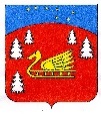 Совет депутатов муниципального образования Красноозерное сельское поселениемуниципального образования Приозерский муниципальный район Ленинградской области.Р Е Ш Е Н И ЕОб       отчете         главы        администрациимуниципального образования Красноозерное сельское поселениеоб     итогах       социально – экономическогоразвития      муниципального      образованияКрасноозерное         сельское          поселение за 2022 год и задачах на 2023 год